Evaluatie Veiligheidsscan 2023-2024In deze evaluatie zijn 2 formulieren opgenomen. In het eerste overzicht staan de gegevens van de oude scan. Helaas hebben sommige lln. nog de oude scan ingevuld.  In het tweede overzicht staat de nieuwe scan. De aanpassingen zijn gedaan om antwoorden te kunnen verzamelen en een score te genereren waarbij we een 80 % goed/normaal hanteren.Deze gegevens worden tijdens de jaarevaluatie in maart 2024 geanalyseerd.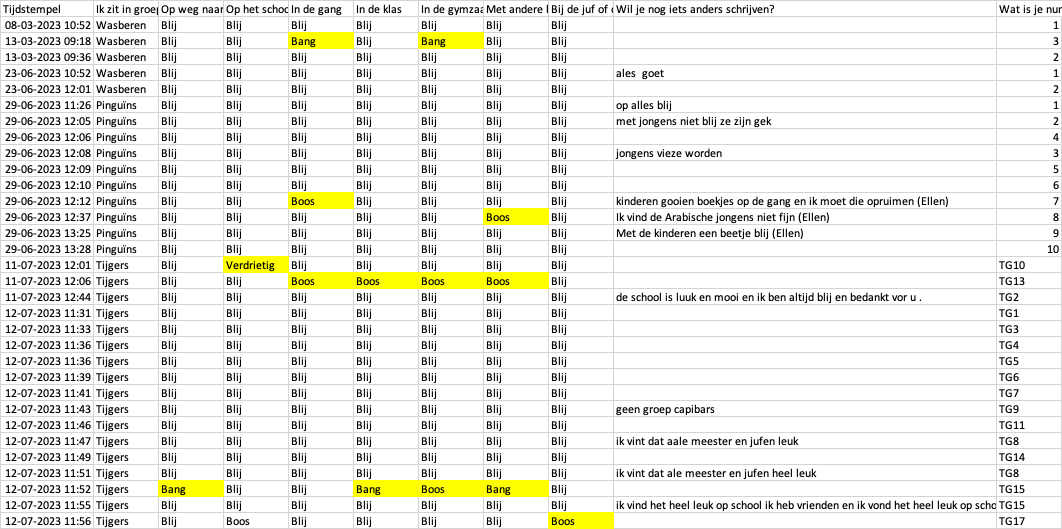 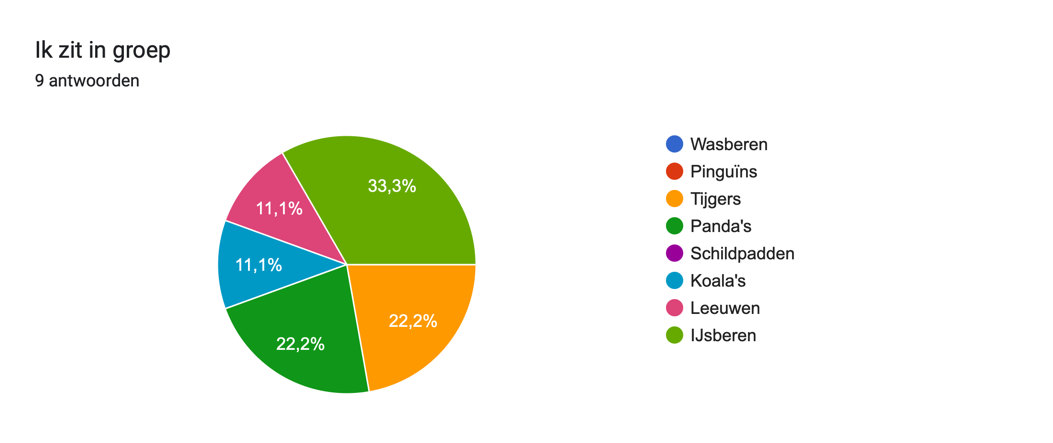 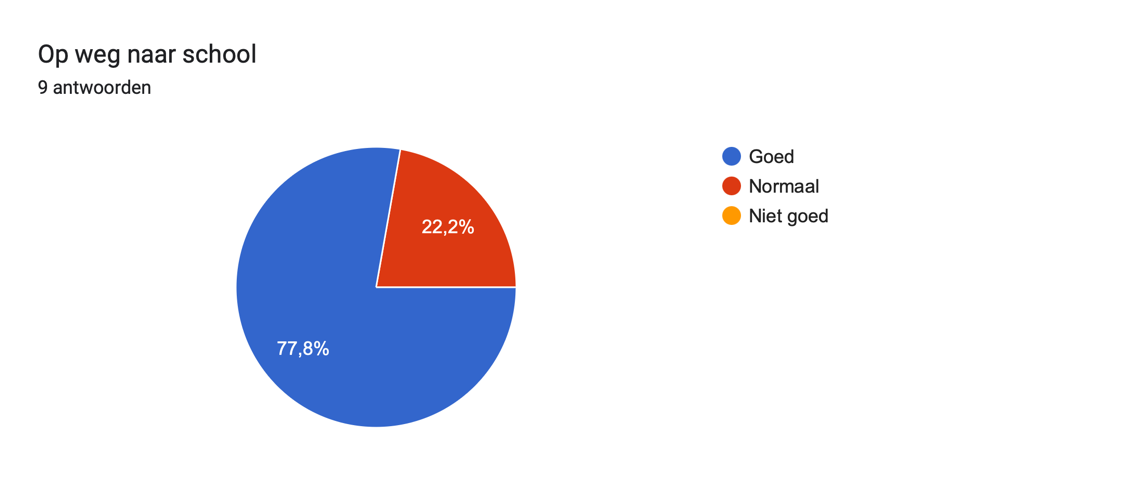 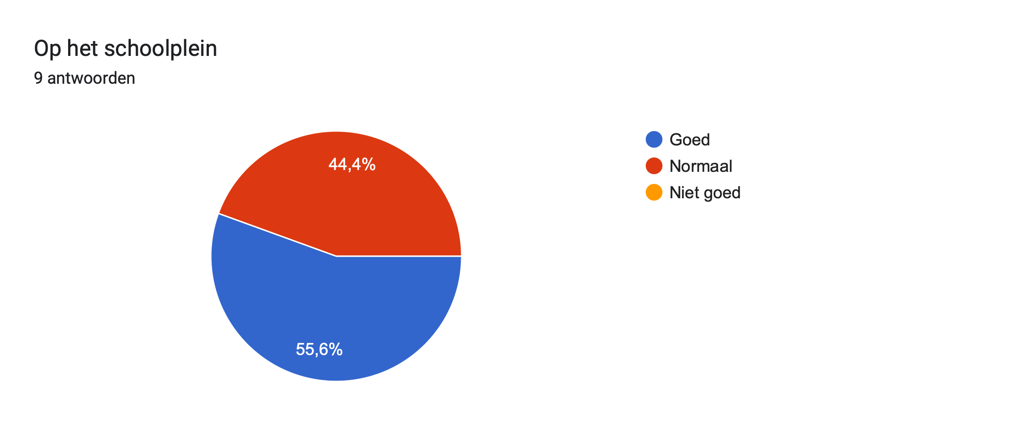 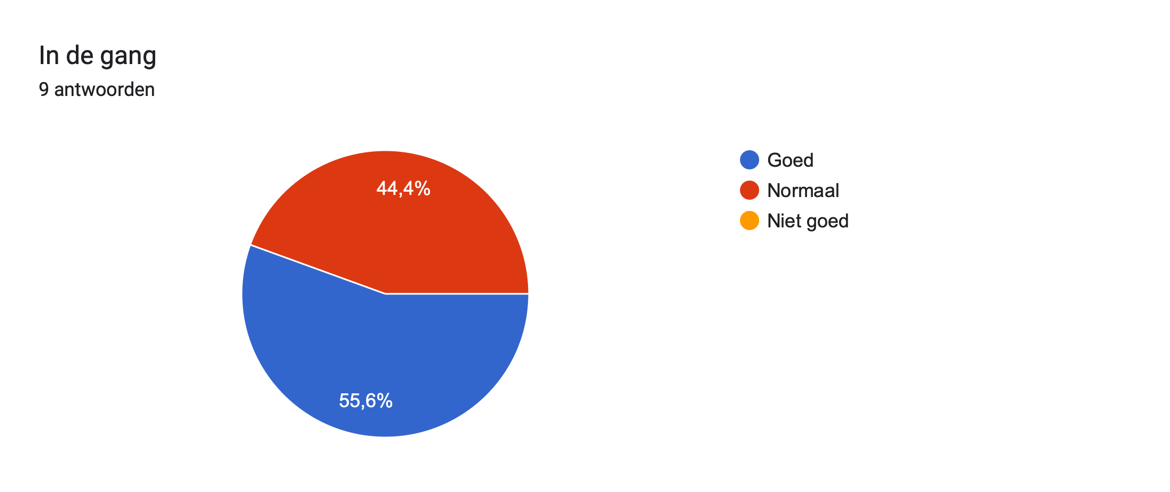 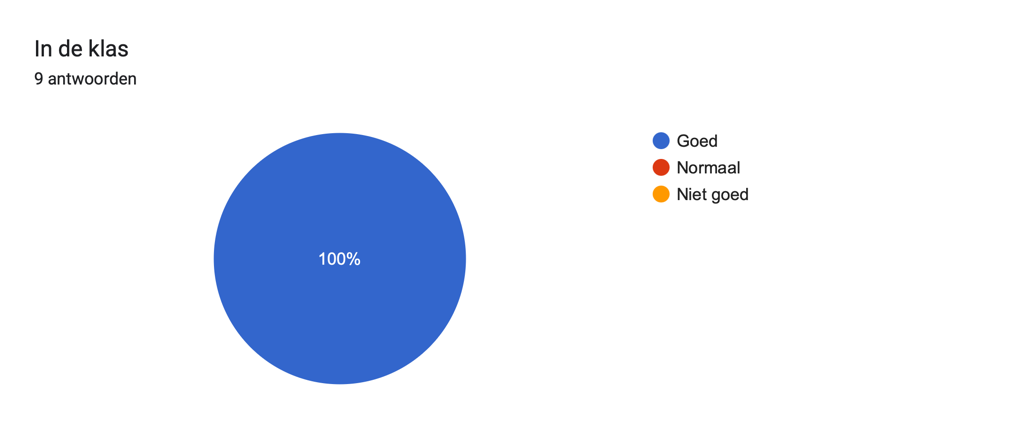 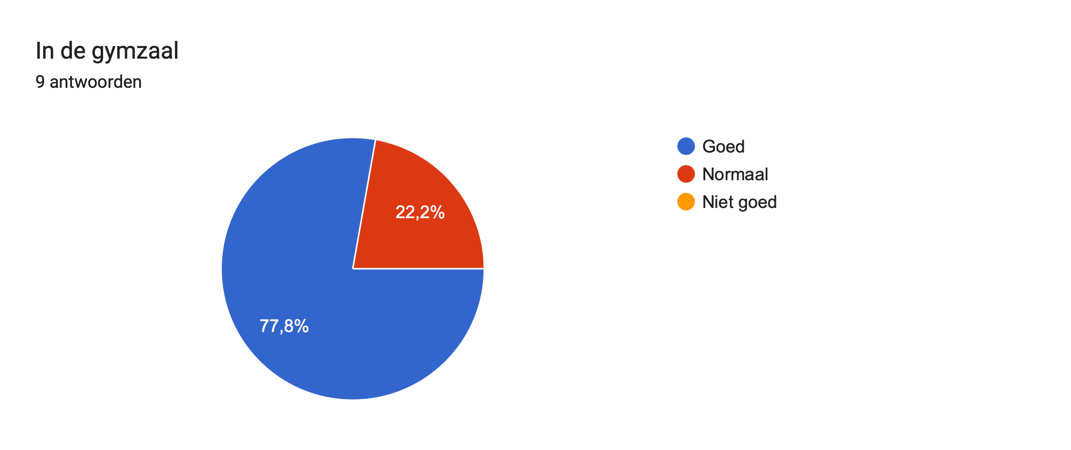 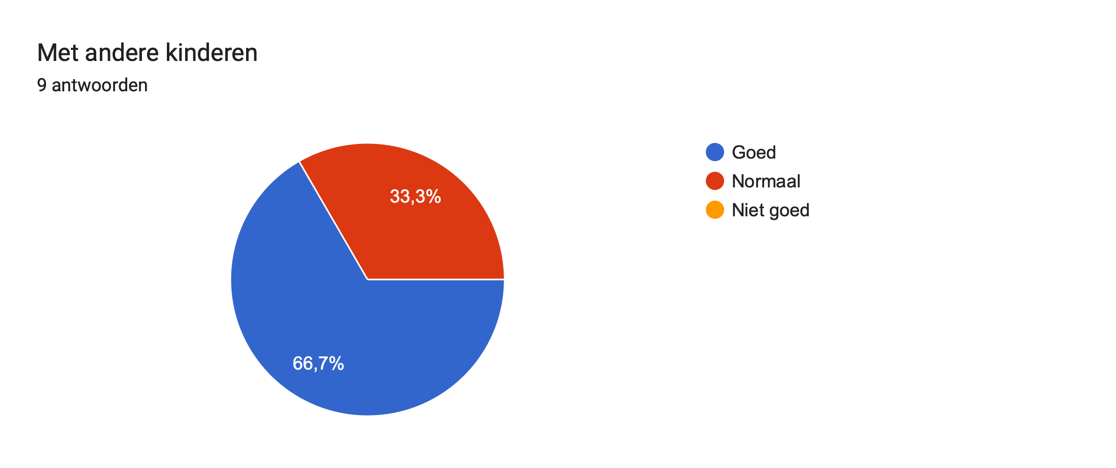 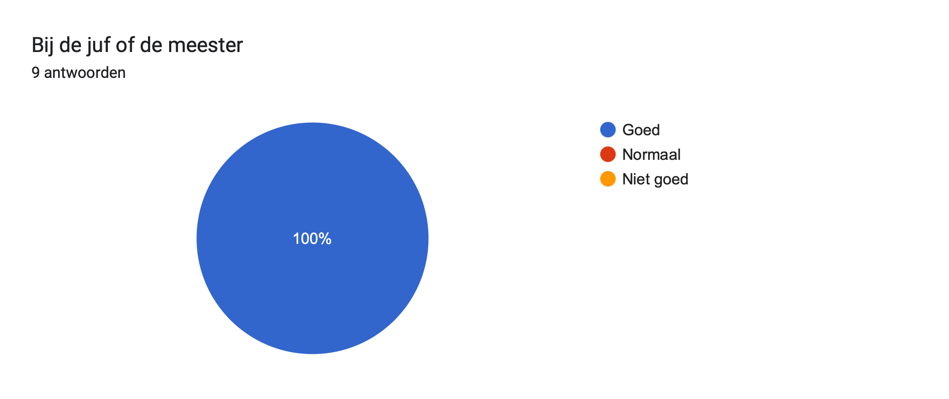 TijdstempelWat is je nummer?Ik zit in groepOp weg naar school Op het schoolpleinIn de gangIn de klasIn de gymzaalMet andere kinderenBij de juf of de meesterWil je nog iets anders schrijven?9-11-2023 9:06:391IJsberenGoedNormaalGoedGoedGoedGoedGoed9-11-2023 9:08:272IJsberenGoedGoedNormaalGoedGoedNormaalGoed9-11-2023 9:10:223IJsberenGoedGoedGoedGoedGoedGoedGoed9-11-2023 13:45:19001LeeuwenNormaalGoedNormaalGoedGoedNormaalGoedik voel me goed10-11-2023 13:20:34Koala 1Koala'sGoedNormaalNormaalGoedNormaalGoedGoed10-11-2023 13:23:13tijger 1TijgersGoedNormaalGoedGoedGoedNormaalGoed10-11-2023 13:25:07tijger 2TijgersGoedNormaalNormaalGoedNormaalGoedGoed10-11-2023 13:28:15panda 1Panda'sGoedGoedGoedGoedGoedGoedGoed10-11-2023 13:31:31panda 2Panda'sNormaalGoedGoedGoedGoedGoedGoed24-3-2023 9:05:39456PinguïnsGoedGoedGoedNormaalGoedGoedGoed24-3-2023 9:06:41234PinguïnsNormaalGoedGoedGoedGoedNormaalGoed24-3-2023 9:07:36345PinguïnsNormaalGoedGoedGoedGoedGoedGoed24-3-2023 9:08:21123PinguïnsGoedGoedGoedGoedGoedGoedGoedales goet24-3-2023 9:10:28567PinguïnsGoedGoedGoedGoedNormaalGoedGoedin de bus kindr klijn24-3-2023 9:11:14678PinguïnsGoedGoedGoedGoedGoedGoedGoed